开讲了——长江大保护教学设计 王盈慧  授课班级 前黄高中高一2班目标：了解长江大保护的国家政策和常州办法，理解科学、绿色、可持续发展的发展理念；心系国家发展，热心地方事务，厚植爱祖国、爱家乡的情感；“可为”前中青年今天要认真学习科学知识，他日为长江的可持续发展贡献前中智慧、前中力量。过程：固定栏目：（1）自我介绍（2）致谢主题栏目：经典诗词，千古绝唱1、最美长江岸线视频https://www.xuexi.cn/lgpage/detail/index.html?id=13396691130394366&amp;item_id=133966911303943662、流淌着的那些名篇金句https://www.xuexi.cn/lgpage/detail/index.html?id=18081280008654096640&amp;item_id=180812800086540966403、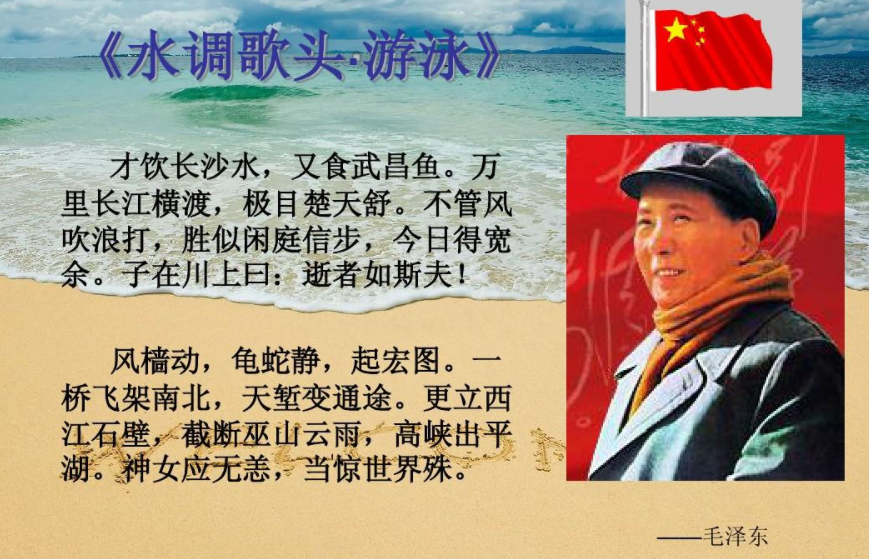 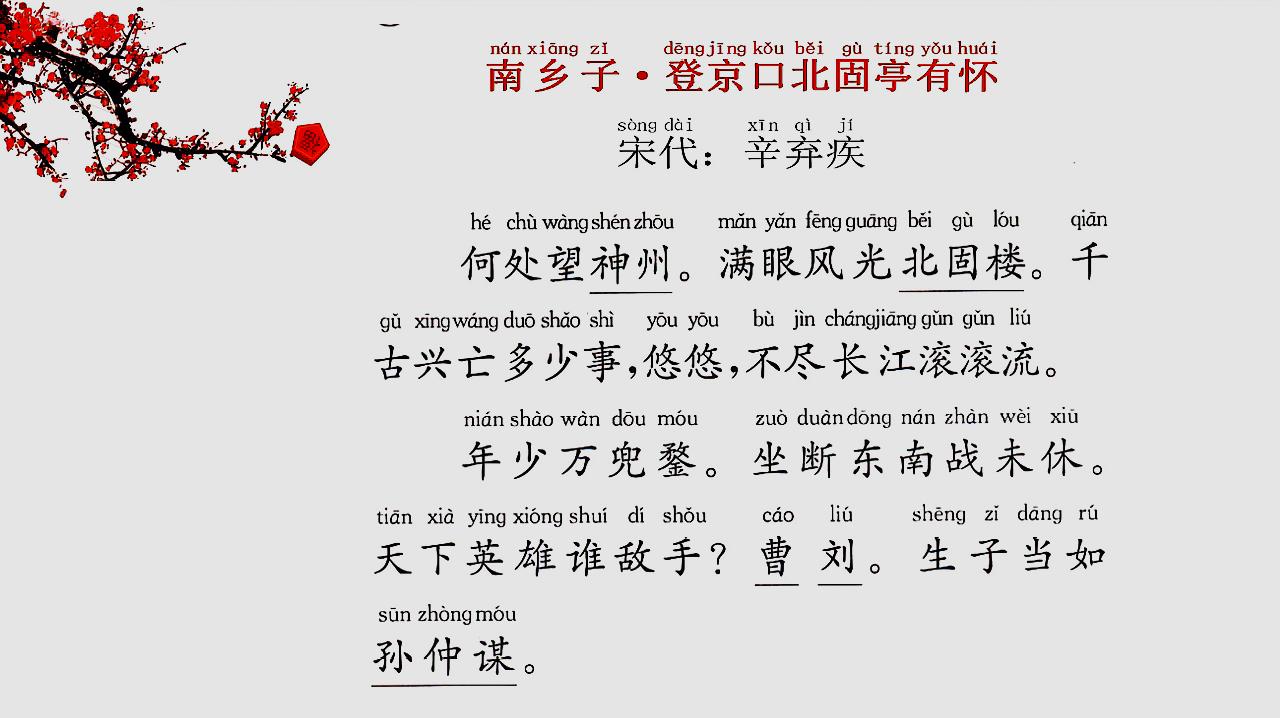 长江的水文特征与治理开发地理化工围江问题https://haokan.baidu.com/v?vid=17832258613953873966&pd=bjh&fr=bjhauthor&type=video2、常州市坚决破解“重化围江” 高标准打造长江生态https://haokan.baidu.com/v?vid=7099239460620243005&pd=bjh&fr=bjhauthor&type=video长江经济带：优势、城市、战略定位，最新政策《长江保护修复攻坚战行动计划》与《长江保护法》政治学科眼光看长江生态离子交换法处理工业废水https://www.xuexi.cn/e1a5cc014294368bb12a04664d213df9/b2e5aa79be613aed1f01d261c4a2ae17.html职业、院校与专业浙江大学  生命科学  生态学河海大学  水文水资源  环境  水利水电小结与启发：照片：通讯稿：